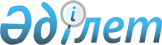 О внесении изменений и дополнения в решение Иртышского районного маслихата (XIV сессия, V созыв) от 20 декабря 2012 года N 53-14-5 "О бюджете Иртышского района на 2013 - 2015 годы"
					
			Утративший силу
			
			
		
					Решение маслихата Иртышского района Павлодарской области от 17 июня 2013 года N 77-18-5. Зарегистрировано Департаментом юстиции Павлодарской области 11 июля 2013 года N 3567. Утратило силу в связи с истечением срока действия (письмо маслихата Иртышского района Павлодарской области от 18 марта 2014 года N 2-10-55)      Сноска. Утратило силу в связи с истечением срока действия (письмо маслихата Иртышского района Павлодарской области от 18.03.2014 N 2-10-55).

      В соответствии с подпунктом 4) пункта 2 статьи 106, пунктом 5 статьи 109 Бюджетного кодекса Республики Казахстан от 4 декабря 2008 года, подпунктом 1) пункта 1 статьи 6 Закона Республики Казахстан "О местном государственном управлении и самоуправлении в Республике Казахстан" от 23 января 2001 года, решением сессии областного маслихата (XVIII сессия, V созыв) от 31 мая 2013 года N 161/18 "О внесении изменений и дополнения в решение областного маслихата (XI сессия, V созыв) от 6 декабря 2012 года N 116/11 "Об областном бюджете на 2013 - 2015 годы", Иртышский районный маслихат РЕШИЛ:



      1. В решение Иртышского районного маслихата (XIV сессия, V созыв) от 20 декабря 2012 года N 53-14-5 "О бюджете Иртышского района на 2013 - 2015 годы" (зарегистрированное в Реестре государственной регистрации нормативных правовых актов за N 3317, опубликованное в газетах "Ертіс нұры" от 12 января 2013 года N 2, "Иртыш" от 12 января 2013 года N 2) внести следующие изменения и дополнение:



      в пункте 1:

      в подпункте 1):

      цифры "2 942 451" заменить цифрами "2 814 934";

      цифры "2 619 274" заменить цифрами "2 491 757";

      в подпункте 2) цифры "2 970 007" заменить цифрами "2 828 690";

      подпункт 4) изложить в новой редакции:

      "4) сальдо по операциям с финансовыми активами – 13 800 тысяч тенге, в том числе:

      приобретение финансовых активов – 13 800 тысяч тенге;";



      приложение 1 к указанному решению изложить в новой редакции согласно приложению к настоящему решению.



      2. Контроль за исполнением настоящего решения возложить на постоянную комиссию Иртышского районного маслихата по экономике, бюджету и социальной политике.



      3. Настоящее решение вводится в действие с 1 января 2013 года.      Председатель внеочередной сессии           К. Дюсембенов      Секретарь Иртышского

      районного маслихата                        Ж. Беспаев

Приложение      

к решению Иртышского    

районного маслихата     

(XVIII внеочередная сессия,

V созыв) от 17 июня     

2013 года N 77-18-5     Приложение 1       

к решению Иртышского     

районного маслихата      

(XIV сессия, V созыв)     

от 20 декабря 2012 года N 53-14-5 Бюджет Иртышского района на 2013 год

(с изменениями и дополнением)
					© 2012. РГП на ПХВ «Институт законодательства и правовой информации Республики Казахстан» Министерства юстиции Республики Казахстан
				КатегорияКатегорияКатегорияКатегорияСумма на 2013 год (тыс. тенге)КлассКлассКлассСумма на 2013 год (тыс. тенге)ПодклассПодклассСумма на 2013 год (тыс. тенге)НаименованиеСумма на 2013 год (тыс. тенге)12345I. ДОХОДЫ28149341Налоговые поступления31761801Подоходный налог1483132Индивидуальный подоходный налог14831303Социальный налог1029571Социальный налог10295704Hалоги на собственность578181Hалоги на имущество181563Земельный налог29404Hалог на транспортные средства207005Единый земельный налог1602205Внутренние налоги на товары, работы и услуги59502Акцизы11803Поступления за использование природных и других ресурсов18204Сборы за ведение предпринимательской и профессиональной деятельности295008Обязательные платежи, взимаемые за совершение юридически значимых действий и (или) выдачу документов уполномоченными на то государственными органами или должностными лицами25801Государственная пошлина25802Неналоговые поступления503901Доходы от государственной собственности30435Доходы от аренды имущества, находящегося в государственной собственности30397Вознаграждения по кредитам, выданным из государственного бюджета406Прочие неналоговые поступления19961Прочие неналоговые поступления19963Поступления от продажи основного капитала52003Продажа земли и нематериальных активов5201Продажа земли4792Продажа нематериальных активов414Поступления трансфертов249175702Трансферты из вышестоящих органов государственного управления24917572Трансферты из областного бюджета2491757Функциональная группаФункциональная группаФункциональная группаФункциональная группаФункциональная группаСумма на 2013 год (тыс. тенге)Функциональная подгруппаФункциональная подгруппаФункциональная подгруппаФункциональная подгруппаСумма на 2013 год (тыс. тенге)Администратор бюджетных программАдминистратор бюджетных программАдминистратор бюджетных программСумма на 2013 год (тыс. тенге)ПрограммаПрограммаСумма на 2013 год (тыс. тенге)НаименованиеСумма на 2013 год (тыс. тенге)123456II. ЗАТРАТЫ282869001Государственные услуги общего характера2436341Представительные, исполнительные и другие органы, выполняющие общие функции государственного управления209659112Аппарат маслихата района (города областного значения)13825001Услуги по обеспечению деятельности маслихата района (города областного значения)13825122Аппарат акима района (города областного значения)48305001Услуги по обеспечению деятельности акима района (города областного значения)48005003Капитальные расходы государственного органа300123Аппарат акима района в городе, города районного значения, поселка, аула (села), аульного (сельского) округа147529001Услуги по обеспечению деятельности акима района в городе, города районного значения, поселка, аула (села), аульного (сельского) округа147211032Капитальные расходы подведомственных государственных учреждений и организаций3182Финансовая деятельность16828452Отдел финансов района (города областного значения)16828001Услуги по реализации государственной политики в области исполнения бюджета района (города областного значения) и управления коммунальной собственностью района (города областного значения)15652003Проведение оценки имущества в целях налогообложения304010Приватизация, управление коммунальным имуществом, постприватизационная деятельность и регулирование споров, связанных с этим200011Учет, хранение, оценка и реализация имущества, поступившего в коммунальную собственность550033Проведение мероприятий по ликвидации государственного учреждения, проводившего работу по выдаче разовых талонов и обеспечению полноты сбора сумм от реализации разовых талонов1225Планирование и статистическая деятельность17147453Отдел экономики и бюджетного планирования района (города областного значения)17147001Услуги по реализации государственной политики в области формирования и развития экономической политики, системы государственного планирования и управления района (города областного значения)1714702Оборона74521Военные нужды7452122Аппарат акима района (города областного значения)7452005Мероприятия в рамках исполнения всеобщей воинской обязанности745204Образование15833991Дошкольное воспитание и обучение150631123Аппарат акима района в городе, города районного значения, поселка, аула (села), аульного (сельского) округа79168004Обеспечение деятельности организаций дошкольного воспитания и обучения79168464Отдел образования района (города областного значения)71463040Реализация государственного образовательного заказа в дошкольных организациях образования714632Начальное, основное среднее и общее среднее образование1334704123Аппарат акима района в городе, города районного значения, поселка, аула (села), аульного (сельского) округа2569005Организация бесплатного подвоза учащихся до школы и обратно в аульной (сельской) местности2569464Отдел образования района (города областного значения)1332135003Общеобразовательное обучение1288732006Дополнительное образование для детей434039Прочие услуги в области образования98064464Отдел образования района (города областного значения)98064001Услуги по реализации государственной политики на местном уровне в области образования13750005Приобретение и доставка учебников, учебно-методических комплексов для государственных учреждений образования района (города областного значения)13457007Проведение школьных олимпиад, внешкольных мероприятий и конкурсов районного (городского) масштаба1126015Ежемесячная выплата денежных средств опекунам (попечителям) на содержание ребенка-сироты (детей-сирот), и ребенка (детей), оставшегося без попечения родителей11573020Обеспечение оборудованием, программным обеспечением детей-инвалидов, обучающихся на дому500067Капитальные расходы подведомственных государственных учреждений и организаций5765805Здравоохранение3409Прочие услуги в области здравоохранения340123Аппарат акима района в городе, города районного значения, поселка, аула (села), аульного (сельского) округа340002Организация в экстренных случаях доставки тяжелобольных людей до ближайшей организации здравоохранения, оказывающей врачебную помощь34006Социальная помощь и социальное обеспечение1129812Социальная помощь90619123Аппарат акима района в городе, города районного значения, поселка, аула (села), аульного (сельского) округа14843003Оказание социальной помощи нуждающимся гражданам на дому14843451Отдел занятости и социальных программ района (города областного значения)75776002Программа занятости25111004Оказание социальной помощи на приобретение топлива специалистам здравоохранения, образования, социального обеспечения, культуры, спорта и ветеринарии в сельской местности в соответствии с законодательством Республики Казахстан3256005Государственная адресная социальная помощь1000006Оказание жилищной помощи163007Социальная помощь отдельным категориям нуждающихся граждан по решениям местных представительных органов37393010Материальное обеспечение детей-инвалидов, воспитывающихся и обучающихся на дому687014Оказание социальной помощи нуждающимся гражданам на дому3879016Государственные пособия на детей до 18 лет1626017Обеспечение нуждающихся инвалидов обязательными гигиеническими средствами и предоставление услуг специалистами жестового языка, индивидуальными помощниками в соответствии с индивидуальной программой реабилитации инвалида2400023Обеспечение деятельности центров занятости населения2619Прочие услуги в области социальной помощи и социального обеспечения22362451Отдел занятости и социальных программ района (города областного значения)22362001Услуги по реализации государственной политики на местном уровне в области обеспечения занятости и реализации социальных программ для населения21599011Оплата услуг по зачислению, выплате и доставке пособий и других социальных выплат76307Жилищно-коммунальное хозяйство5168281Жилищное хозяйство8068458Отдел жилищно-коммунального хозяйства, пассажирского транспорта и автомобильных дорог района (города областного значения)4639004Обеспечение жильем отдельных категорий граждан4639472Отдел строительства, архитектуры и градостроительства района (города областного значения)3429074Развитие и обустройство недостающей инженерно-коммуникационной инфраструктуры в рамках второго направления Программы занятости - 202034292Коммунальное хозяйство471953123Аппарат акима района в городе, города районного значения, поселка, аула (села), аульного (сельского) округа8199014Организация водоснабжения населенных пунктов8199458Отдел жилищно-коммунального хозяйства, пассажирского транспорта и автомобильных дорог района (города областного значения)23653012Функционирование системы водоснабжения и водоотведения23653472Отдел строительства, архитектуры и градостроительства района (города областного значения)440101058Развитие системы водоснабжения и водоотведения в сельских населенных пунктах4401013Благоустройство населенных пунктов36807123Аппарат акима района в городе, города районного значения, поселка, аула (села), аульного (сельского) округа35807008Освещение улиц населенных пунктов12729009Обеспечение санитарии населенных пунктов1522010Содержание мест захоронений и погребение безродных300011Благоустройство и озеленение населенных пунктов21256458Отдел жилищно-коммунального хозяйства, пассажирского транспорта и автомобильных дорог района (города областного значения)1000016Обеспечение санитарии населенных пунктов100008Культура, спорт, туризм и информационное пространство1552281Деятельность в области культуры67145123Аппарат акима района в городе, города районного значения, поселка, аула (села), аульного (сельского) округа850006Поддержка культурно-досуговой работы на местном уровне850457Отдел культуры, развития языков, физической культуры и спорта района (города областного значения)66295003Поддержка культурно-досуговой работы662952Спорт21307457Отдел культуры, развития языков, физической культуры и спорта района (города областного значения)21307009Проведение спортивных соревнований на районном (города областного значения) уровне20202010Подготовка и участие членов сборных команд района (города областного значения) по различным видам спорта на областных спортивных соревнованиях11053Информационное пространство44688456Отдел внутренней политики района (города областного значения)10436002Услуги по проведению государственной информационной политики через газеты и журналы9936005Услуги по проведению государственной информационной политики через телерадиовещание500457Отдел культуры, развития языков, физической культуры и спорта района (города областного значения)34252006Функционирование районных (городских) библиотек33481007Развитие государственного языка и других языков народа Казахстана7719Прочие услуги по организации культуры, спорта, туризма и информационного пространства22088456Отдел внутренней политики района (города областного значения)11023001Услуги по реализации государственной политики на местном уровне в области информации, укрепления государственности и формирования социального оптимизма граждан9330003Реализация мероприятий в сфере молодежной политики1693457Отдел культуры, развития языков, физической культуры и спорта района (города областного значения)11065001Услуги по реализации государственной политики на местном уровне в области культуры, развития языков, физической культуры и спорта7885032Капитальные расходы подведомственных государственных учреждений и организаций318010Сельское, водное, лесное, рыбное хозяйство, особо охраняемые природные территории, охрана окружающей среды и животного мира, земельные отношения727071Сельское хозяйство14960453Отдел экономики и бюджетного планирования района (города областного значения)5778099Реализация мер по оказанию социальной поддержки специалистов5778473Отдел ветеринарии района (города областного значения)9182001Услуги по реализации государственной политики на местном уровне в сфере ветеринарии8407007Организация отлова и уничтожения бродячих собак и кошек7756Земельные отношения11054463Отдел земельных отношений района (города областного значения)11054001Услуги по реализации государственной политики в области регулирования земельных отношений на территории района (города областного значения)8516004Организация работ по зонированию земель25389Прочие услуги в области сельского, водного, лесного, рыбного хозяйства, охраны окружающей среды и земельных отношений46693473Отдел ветеринарии района (города областного значения)46693011Проведение противоэпизоотических мероприятий4669311Промышленность, архитектурная, градостроительтельная и строительная деятельность99092Архитектурная, градостроительная и строительная деятельность9909472Отдел строительства, архитектуры и градостроительства района (города областного значения)9909001Услуги по реализации государственной политики в области строительства, архитектуры и градостроительства на местном уровне990912Транспорт и коммуникации547291Автомобильный транспорт49652123Аппарат акима района в городе, города районного значения, поселка, аула (села), аульного (сельского) округа7516013Обеспечение функционирования автомобильных дорог в городах районного значения, поселках, аулах (селах), аульных (сельских) округах7516458Отдел жилищно-коммунального хозяйства, пассажирского транспорта и автомобильных дорог района (города областного значения)42136023Обеспечение функционирования автомобильных дорог6470045Капитальный и средний ремонт автомобильных дорог районного значения и улиц населенных пунктов356669Прочие услуги в сфере транспорта и коммуникаций5077458Отдел жилищно-коммунального хозяйства, пассажирского транспорта и автомобильных дорог района (города областного значения)5077024Организация внутрипоселковых (внутригородских), пригородных и внутрирайонных общественных пассажирских перевозок507713Прочие577099Прочие57709123Аппарат акима района в городе, города районного значения, поселка, аула (села), аульного (сельского) округа20231040Реализация мер по содействию экономическому развитию регионов в рамках Программы "Развитие регионов"20231452Отдел финансов района (города областного значения)6464012Резерв местного исполнительного органа района (города областного значения)6464454Отдел предпринимательства и сельского хозяйства района (города областного значения)18478001Услуги по реализации государственной политики на местном уровне в области развития предпринимательства, промышленности и сельского хозяйства18478458Отдел жилищно-коммунального хозяйства, пассажирского транспорта и автомобильных дорог района (города областного значения)12536001Услуги по реализации государственной политики на местном уровне в области жилищно-коммунального хозяйства, пассажирского транспорта и автомобильных дорог1253614Обслуживание долга41Обслуживание долга4452Отдел финансов района (города областного значения)4013Обслуживание долга местных исполнительных органов по выплате вознаграждений и иных платежей по займам из областного бюджета415Трансферты137701Трансферты13770452Отдел финансов района (города областного значения)13770006Возврат неиспользованных (недоиспользованных) целевых трансфертов9992024Целевые текущие трансферты в вышестоящие бюджеты в связи с передачей функций государственных органов из нижестоящего уровня государственного управления в вышестоящий3778III. ЧИСТОЕ БЮДЖЕТНОЕ КРЕДИТОВАНИЕ20726Бюджетные кредиты2336810Сельское, водное, лесное, рыбное хозяйство, особо охраняемые природные территории, охрана окружающей среды и животного мира, земельные отношения233681Сельское хозяйство23368453Отдел экономики и бюджетного планирования района (города областного значения)23368006Бюджетные кредиты для реализации мер социальной поддержки специалистов23368Погашение бюджетных кредитов26425Погашение бюджетных кредитов264201Погашение бюджетных кредитов26421Погашение бюджетных кредитов, выданных из государственного бюджета2642IV. САЛЬДО ПО ОПЕРАЦИЯМ С ФИНАНСОВЫМИ АКТИВАМИ13800Приобретение финансовых активов1380013Прочие1380009Прочие13800458Отдел жилищно-коммунального хозяйства, пассажирского транспорта и автомобильных дорог района (города областного значения)13800065Формирование или увеличение уставного капитала юридических лиц13800V. ДЕФИЦИТ (ПРОФИЦИТ) БЮДЖЕТА-48282VI. ФИНАНСИРОВАНИЕ ДЕФИЦИТА (ИСПОЛЬЗОВАНИЕ ПРОФИЦИТА) БЮДЖЕТА48282